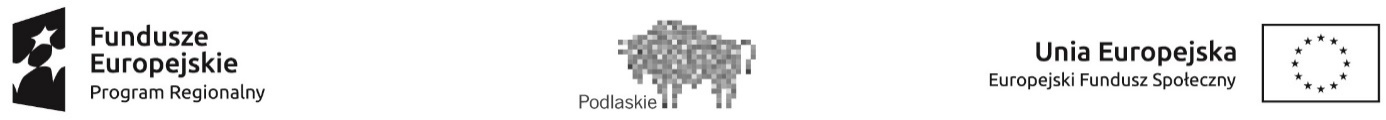 							Załącznik nr 4Nabór pracownikówdo udziału w projekcie „Utworzenie żłobka miejskiego w Zambrowie”o numerze WND-RPPD.02.02.00-20-0044/16 współfinansowanym przez Unię Europejską ze środków Europejskiego Funduszu Społecznegorealizowanego w ramach Regionalnego Programu Operacyjnego Województwa Podlaskiego na lata 2014-2020 Oś Priorytetowa II Przedsiębiorczość i Aktywność zawodowa Działanie 2.2 „Działania na rzecz równowagi praca – życie”Miejskie Przedszkole nr 6 w Zambrowie zaprasza do składania ofert na stanowisko Salowej Żłobkowej w Żłobku Miejskim w Zambrowie ul. 71 Pułku Piechoty 10, 18-300 Zambrów Wymagania niezbędne:Min. Zasadnicze zawodowe Niekaralność za przestępstwa popełnione umyślnieOsoba posiadająca książeczkę sanepidowską (możliwość uzupełnienia po procesie rekrutacji).Wymagania dodatkowe:Doświadczenie w pracy z dziećmi,Umiejętność pracy w zespole,Umiejętność dobrej organizacji pracy,Umiejętność i chęć do zaangażowania się w pracę z dziećmi,Zakres wykonywanych zadań na stanowisku:Zapewnienie bezpieczeństwa i opieki dzieciom,Pomoc przy pielęgnacji dzieci,nakrywanie do stołu, roznoszenie posiłków, sprzątanie ze stołów i pomieszczeń, oraz mycie naczyń,słanie łóżek i leżaków dzieci, zmiana zabrudzonej bielizny pościelowej oraz czynności związane z praniem i prasowaniem pościeli,utrzymanie w czystości łazienek i nocników,Zachowanie czystości w miejscu pracy,Wykonywanie innych zadań, a nie wymienionych w w/w zakresie czynności zleconych przez dyrektora/prezesa.Wymagane dokumenty:Curriculum vitae,List motywacyjny,Skany/kserokopie dokumentów poświadczających wykształcenie,Kwestionariusz osobowy dla osoby ubiegającej się o zatrudnienie,Inne dodatkowe skany/kserokopie dokumentów o posiadanych kwalifikacjach i umiejętnościach,Skany/kserokopie dokumentów poświadczających dotychczasowy przebieg pracy zawodowej,Oświadczenie o niekaralności, pełnej zdolności do czynności prawnych oraz o korzystaniu z pełni praw publicznych.Oryginały w/w dokumentów kandydaci zobowiązani są okazać na rozmowie kwalifikacyjnej.Wymagane dokumenty aplikacyjne: list motywacyjny, szczegółowe CV (z uwzględnieniem dokładnego przebiegu kariery zawodowej) powinny być opatrzone klauzulą: „Wyrażam zgodę na przetwarzanie moich danych osobowych zawartych w ofercie pracy dla potrzeb niezbędnych do realizacji procesu rekrutacji zgodnie z ustawą z dnia 29 sierpnia 1997r. o ochronie danych osobowych Dz.U 2002r nr. 101 poz. 926, z poźn. Zm.”Oferujemy:Umowa o pracę, cały etat na okres 12 miesięcyIlość wolnych etatów: 2Termin rozpoczęcia pracy: 01.09.2017rTermin i miejsce składania dokumentów:Mailowo na adres mp6zambrow@wp.pl w temacie wpisując: „Oferta pracy Salowa” lubOsobiście w sekretariacie żłobka W terminie: 03.07.2017r. Kandydaci, którzy spełnią wymogi formalne zostaną zawiadomieni telefonicznie lub pocztą elektroniczną o terminie i miejscu rozmowy kwalifikacyjnej.